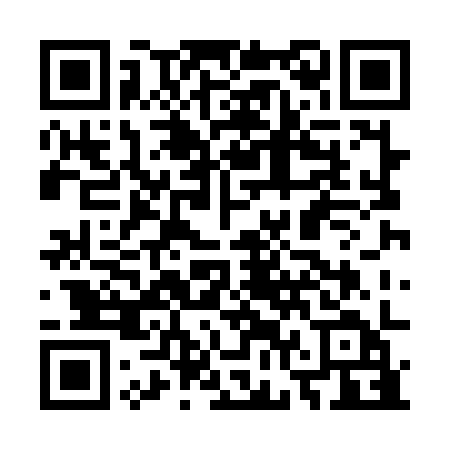 Ramadan times for Kemenfa, HungaryMon 11 Mar 2024 - Wed 10 Apr 2024High Latitude Method: Midnight RulePrayer Calculation Method: Muslim World LeagueAsar Calculation Method: HanafiPrayer times provided by https://www.salahtimes.comDateDayFajrSuhurSunriseDhuhrAsrIftarMaghribIsha11Mon4:324:326:1412:034:035:545:547:2912Tue4:304:306:1212:034:045:555:557:3113Wed4:284:286:1012:034:065:575:577:3214Thu4:264:266:0812:034:075:585:587:3415Fri4:244:246:0612:024:086:006:007:3516Sat4:224:226:0412:024:096:016:017:3717Sun4:204:206:0212:024:106:026:027:3818Mon4:184:186:0012:014:116:046:047:4019Tue4:164:165:5812:014:126:056:057:4120Wed4:134:135:5612:014:136:076:077:4321Thu4:114:115:5412:004:156:086:087:4522Fri4:094:095:5212:004:166:096:097:4623Sat4:074:075:5012:004:176:116:117:4824Sun4:054:055:4812:004:186:126:127:4925Mon4:024:025:4611:594:196:136:137:5126Tue4:004:005:4411:594:206:156:157:5327Wed3:583:585:4211:594:216:166:167:5428Thu3:553:555:4011:584:226:186:187:5629Fri3:533:535:3811:584:236:196:197:5830Sat3:513:515:3611:584:246:206:207:5931Sun4:494:496:3412:575:257:227:229:011Mon4:464:466:3212:575:267:237:239:032Tue4:444:446:3012:575:277:247:249:043Wed4:424:426:2812:575:287:267:269:064Thu4:394:396:2612:565:297:277:279:085Fri4:374:376:2412:565:307:297:299:106Sat4:344:346:2212:565:317:307:309:117Sun4:324:326:2012:555:327:317:319:138Mon4:304:306:1912:555:337:337:339:159Tue4:274:276:1712:555:347:347:349:1710Wed4:254:256:1512:555:347:357:359:19